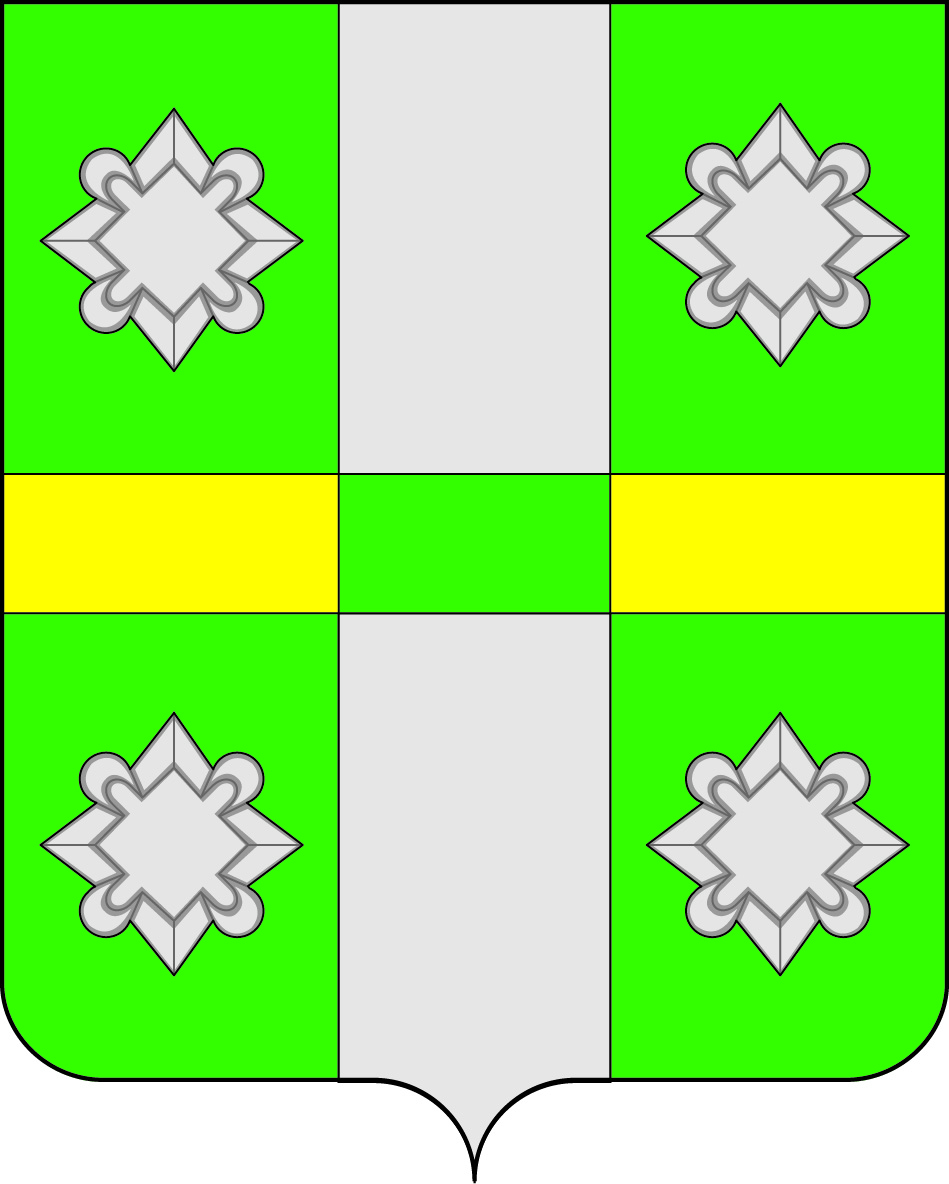 Российская ФедерацияИркутская  областьА Д М И Н И С Т Р А Ц И ЯГородского поселенияТайтурского муниципального образованияР А С П О Р Я Ж Е Н И Еот  05.09.2016 года					  №  164- р           п. ТайтуркаО внесении изменений в Распоряжение за № 116-р от 03.06.2016 года «О создании комиссии по обследованию условий жизни инвалидов и ветеранов Великой Отечественной войны 1941-1945 г.г.»    Во исполнение перечня поручений Заместителя Председателя Правительства Иркутской области В.Ф.Вобликовой, с целью организации работы, направленной на выявление и удовлетворение потребностей инвалидов и ветеранов Великой Отечественной войны, руководствуясь ст.23,46 Устава городского поселения Тайтурского муниципального образования,  пункт 1 Распоряжения №116-р от 03.06.2016 года «О создании  комиссии  по обследованию условий жизни инвалидов и ветеранов Великой Отечественной войны 1941-1945 г.г.».1.п.1 Распоряжения №116-р от 03.06.2016 года «О создании  комиссии  по обследованию условий жизни инвалидов и ветеранов Великой Отечественной войны 1941-1945 г.г.» читать в новой редакции:« 1.Утвердить состав комиссии по обследованию условий жизни инвалидов и ветеранов Великой Отечественной войны:Ермолина Светлана Александровна – председатель Совета ветеранов при администрации г.п. ТМО, председатель комиссии;Мушникова Марина Васильевна – специалист по работе с населением Администрации г.п. ТМО, секретарь комиссии;Забойкина Нина Вениаминовна, депутат Думы г.п. ТМО, член комиссии;Гранина Елена Анатольевна – специалист Комплексного центра социального обслуживания населения по г.Усолье-Сибирское и Усольскому району, член комиссии;Корней Мария Андреевна, специалист Администрации г.п. ТМО в д.Буреть, член комиссии».2.Ведущему специалисту по кадровым вопросам и делопроизводству (О.С.Перетолчиной) опубликовать данное Распоряжение в СМИ.3.Контроль над исполнением данного Распоряжения оставляю за собой.Глава г.п. ТМО                                                                              Е.А.Артёмов                             